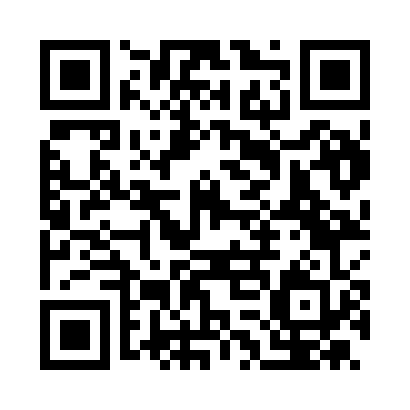 Prayer times for Auri Grande, ItalyWed 1 May 2024 - Fri 31 May 2024High Latitude Method: Angle Based RulePrayer Calculation Method: Muslim World LeagueAsar Calculation Method: HanafiPrayer times provided by https://www.salahtimes.comDateDayFajrSunriseDhuhrAsrMaghribIsha1Wed4:196:191:296:298:3910:312Thu4:166:171:286:308:4010:333Fri4:146:161:286:318:4210:354Sat4:126:141:286:328:4310:375Sun4:106:131:286:338:4410:396Mon4:076:111:286:338:4510:417Tue4:056:101:286:348:4710:438Wed4:036:091:286:358:4810:459Thu4:016:071:286:358:4910:4710Fri3:586:061:286:368:5010:4911Sat3:566:051:286:378:5210:5112Sun3:546:031:286:388:5310:5313Mon3:526:021:286:388:5410:5514Tue3:506:011:286:398:5510:5715Wed3:486:001:286:408:5610:5916Thu3:455:591:286:408:5811:0117Fri3:435:581:286:418:5911:0318Sat3:415:571:286:429:0011:0519Sun3:395:561:286:429:0111:0720Mon3:375:551:286:439:0211:0921Tue3:355:541:286:449:0311:1122Wed3:335:531:286:449:0411:1323Thu3:315:521:286:459:0511:1524Fri3:305:511:286:469:0611:1725Sat3:285:501:286:469:0711:1926Sun3:265:491:296:479:0811:2127Mon3:245:491:296:479:0911:2328Tue3:225:481:296:489:1011:2429Wed3:215:471:296:499:1111:2630Thu3:195:461:296:499:1211:2831Fri3:185:461:296:509:1311:29